CURRICULUM VITAE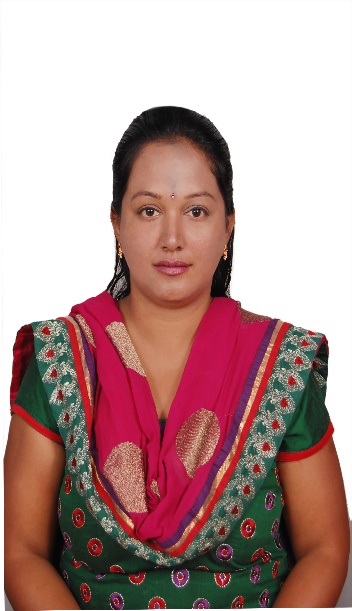             KAVYAKAVYA.359483@2freemail.com 	 
 SOFT SKILL:WORK EXPERIENCE:Sunrise Corporation
Designation:  Office Admin
Duration: 2009 Jan-2009 OctJob Profile: MS. Word, MS. Excel and Office Admin Professional Diesel Power EngineersDesignation: Customer Care Executive
Duration: 2009 Nov-2010 AprJob Profile:Handling Purchase Department, Customer Care, Web port Activity, Ledger (Petty Cash), Raising InvoiceRaising Purchase Order PCR Warehousing Ltd
Designation: Commercial Manager
Duration:2010 Aug-2015 JanJob Profile:Preparing   Daily Movements of various branches.Verifying of Cash Vouchers of various Branches.Preparing of Bills of various Branches.Follow Up Of Payments from Concern Authorities.Preparation of MIS REPORT.Monitoring the other Jobs at our office as assign to me.Interacting with Clients.  LV logistics Pvt Ltd
Designation: Commercial Manager
Duration:2015 Feb-2016 OctJob Profile:Documenting and reporting of sales performance on a monthly basis to the commercial director.Responsible for assisting with the production of customer and business KBI's (Key Business Indicators)Maintain awareness on stock.Monitoring of competitor activity and regular reporting to management.Preparing   Daily Movements.Verifying of Cash Vouchers.Preparing of Bills.Declaration:I, affirm that the information given above is true to the best of my knowledge, I declare that Will discharge any duties to the best of my ability and to the entire satisfaction of all my superiors.OBJECTIVE:To pursue a challenging career and be apart of a progressive organization that will provide me opportunities to utilize and to enhance my knowledge and skill in the field of Accounts. I shall 
Deliver my services to the best of my caliber and to your satisfaction if an opportunity is given to me.Educational Qualification: Tools and ProgrammingMS Office and C, C++.SoftwareTally.Typing SkillEnglish, Kannada Nudi.